109學年度桃園市藝術領域藝術與美感深耕計畫美感教育之教師跨域社群工作坊計畫社群名稱：　　「Learn！ Design！ Share！美感跨域、教師跨校」社群工作坊社群目標： 　　生活中的美無所不在，端看人們能否察覺與感受，而科技始終來自於人性，以解決人們在生活中的種種需求，包括美。　　藝術與科技領域的教師們如何跨域合作？如何透過傳統自造、數位自造及新興科技來喚起孩子美的意識與感受，是本社群的合作目標。　　本社群將透過辦理多樣化的課程，提昇教師們的學習經驗和歷程，並以社群集會方式，一起學習、討論、構思、設計出符合新課綱精神—素養導向教學活動，並產出課程示例以供分享。　　本期上下學期各召募二位課程實踐家，提供教材費$4,500元，讓共備課程可真實在教學現場實施。課程表：四、跨藝課程教學實踐家：透過不同教師的專業背景，互相分享藝術教學的資源，並以課堂教學實踐作為精進目標。社群工作坊旨在教師專業成長精進後，於課堂教學實踐。為鼓勵教師轉化工作坊所學，實施於班級課堂上，成為課程實踐家，因此補助教材教具費，每學期每社群以二位學員為主，由社群主持人協調教學實踐家，以不重複為原則，實踐家需完成成果分享表件，並於社群中分享。五、社群報名注意事項： 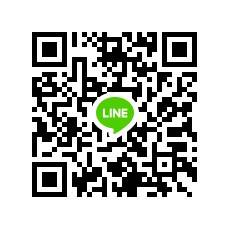 社群名額為40名，需先加入社群LINE群組，在記事本報名。社群LINE資訊如下:社群主持人:大業國小蔡兆琛老師社群連結: https://line.me/R/ti/g/qIMXKn4PSh社群參與需先徵求學校同意。確認錄取後，將發文至各校，以利大家請假，並於研習系統報名(研習系統開設15小時)。研習時數一次核可一個學期課程，課務、校務需自理，社群學員需參與過半，方能核可研習時數。本社群會將研習過程攝錄影，其成果及簽到於學期末公告予國教輔導團網站，以供檢核。編號時間、地點主題、內容講師12020/10/15 (四）09:00-12:00莊敬國民小學木藝杯墊餐盤：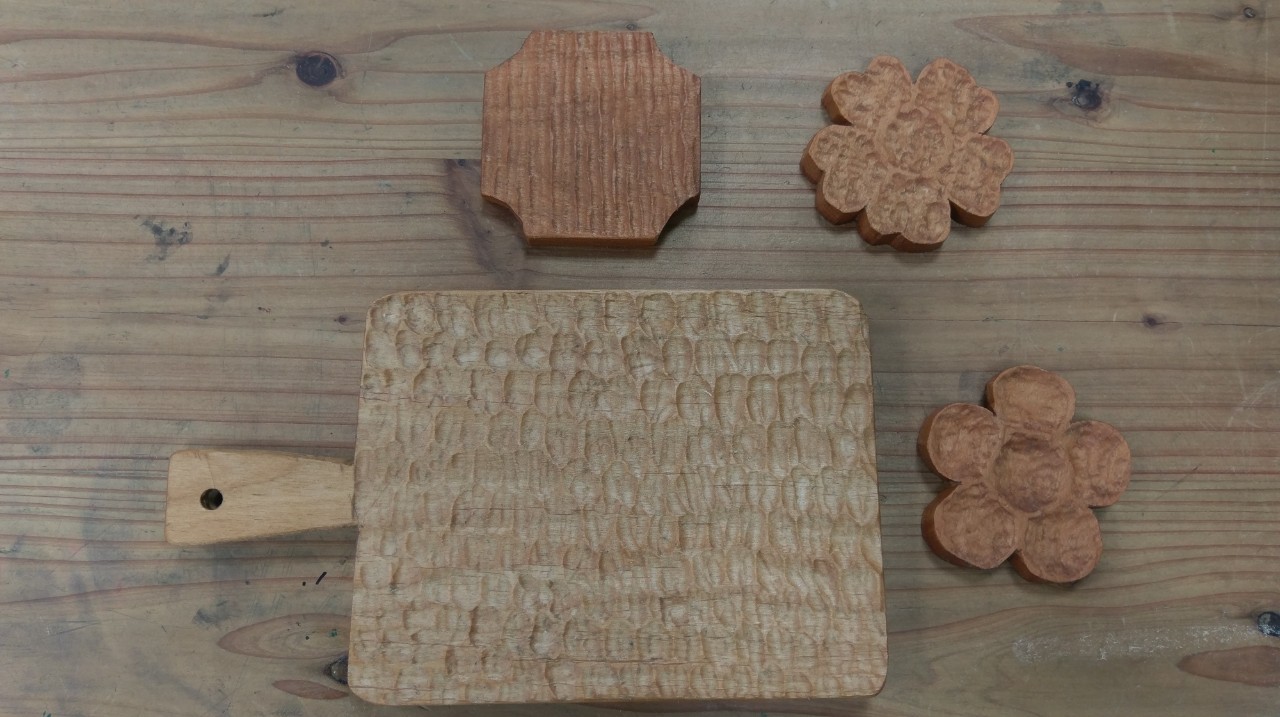 外聘講師木藝博物館余成益老師22020/10/22(四）10:00-12:00桃園展演中心參訪：科技藝術節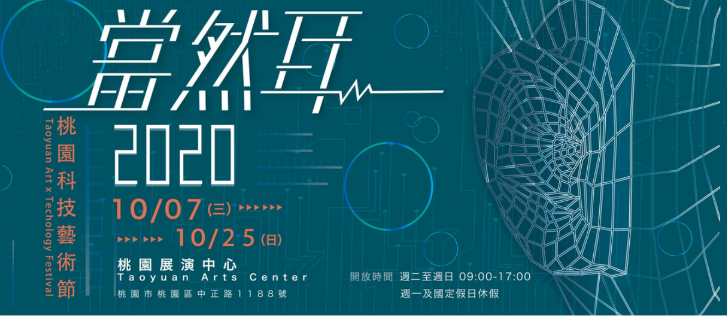 導覽團隊32020/11/26(四）09:00-12:00慈文國民小學手搖發電仿生獸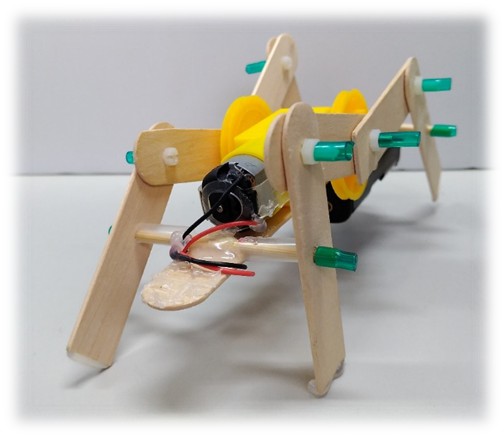 內聘講師建國國中 陳偉邑老師42020/12/23 (三）13:00-16:00慈文國民小學那一年我們一起戴的手錶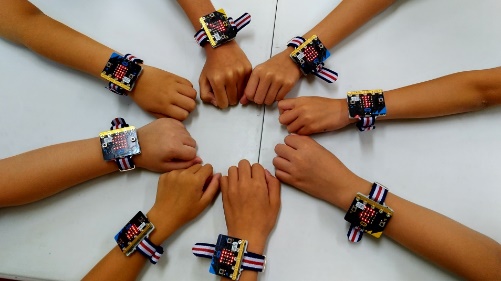 外聘講師台北市日新國小徐臺屏主任52021/1/14(四)9:00-12:00大成國民小學泥作花盆(琉璃、鏤空、混色、裂紋)：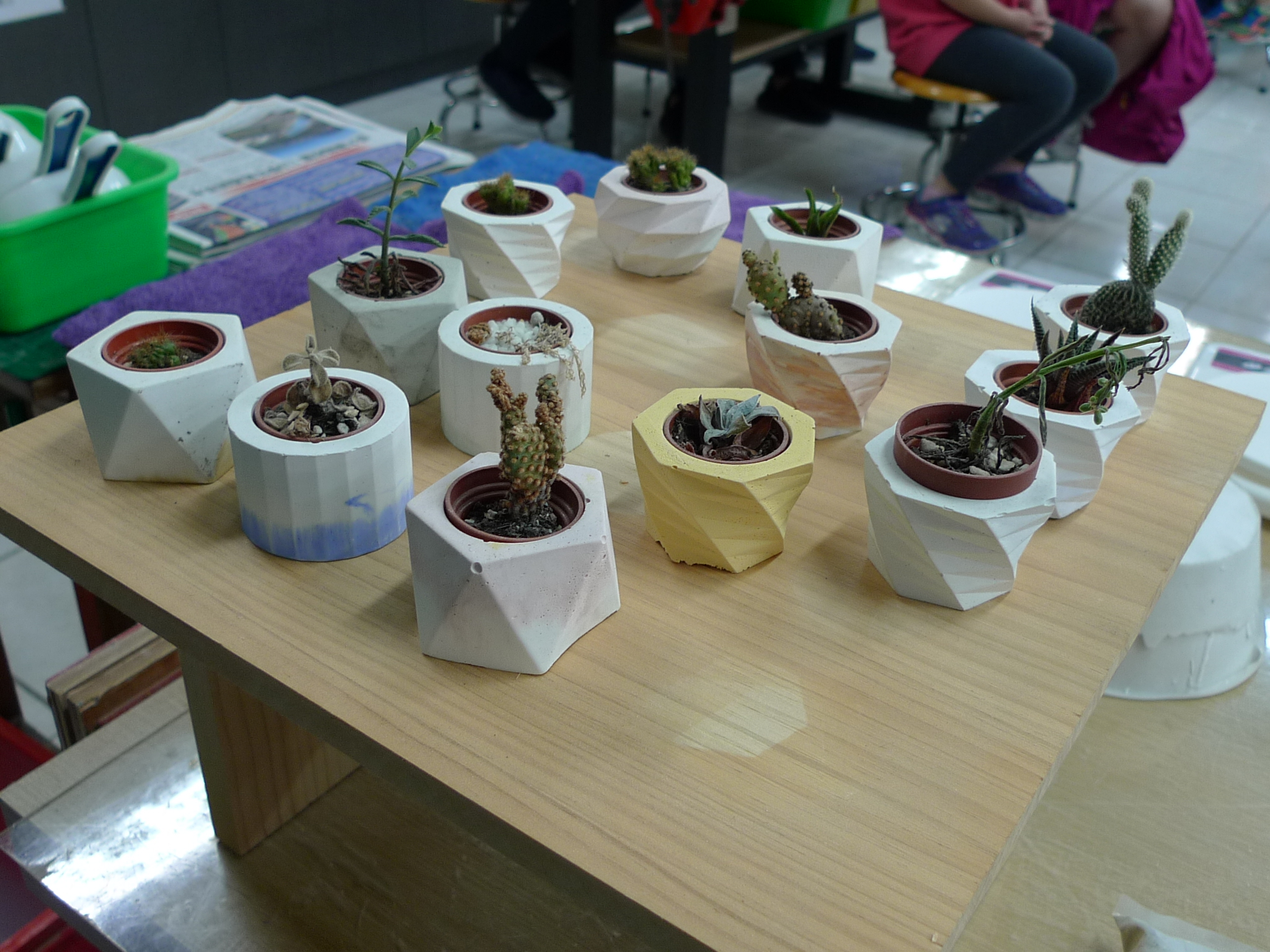 課程實踐家分享會內聘講師大成國小黃應龍主任